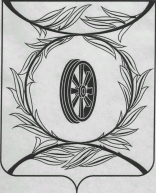 Челябинская областьСОБРАНИЕ ДЕПУТАТОВ КАРТАЛИНСКОГО МУНИЦИПАЛЬНОГО РАЙОНАРЕШЕНИЕ от 29 октября 2020 года № 15-Н        О внесении изменений в Регламент Собрания депутатов Карталинского муниципального районаВ соответствии с Федеральным законом от 06 октября 2003 г. N 131-ФЗ «Об общих принципах организации местного самоуправления в Российской Федерации», Уставом  Карталинского муниципального района, Собрание депутатов Карталинского муниципального района РЕШАЕТ:1. Внести в Регламент Собрания депутатов Карталинского муниципального района, утвержденный решением Собрания депутатов Карталинского муниципального района от 26.04.2012 года № 347-Н «О Регламенте Собрания депутатов Карталинского муниципального района» (с изменениями от 27.08.2015 года № 896-Н, от 25.10.2018 года № 549-Н), следующие изменения:1) в статье 1 пункт 3 изложить в следующей редакции:«3. Собрание депутатов состоит из 20 депутатов, избираемых на муниципальных выборах сроком на 5 лет, и осуществляет свои полномочия в случае избрания не менее двух третей от установленной численности депутатов.».2. Разместить настоящее решение в официальном сетевом издании администрации Карталинского муниципального района в сети Интернет (http://www.kartalyraion.ru).Председатель Собрания депутатовКарталинского муниципального района			               Е.Н. Слинкин